2018. gada 27. februārī	Noteikumi Nr. 129Rīgā	(prot. Nr. 13 48. §)Grozījumi Ministru kabineta 2016. gada 12. janvāra noteikumos Nr. 34 "Darbības programmas "Izaugsme un nodarbinātība" 1.1.1. specifiskā atbalsta mērķa "Palielināt Latvijas zinātnisko institūciju pētniecisko un inovatīvo kapacitāti un spēju piesaistīt ārējo finansējumu, ieguldot cilvēkresursos un infrastruktūrā" 1.1.1.1. pasākuma "Praktiskas ievirzes pētījumi" īstenošanas noteikumi"Izdoti saskaņā arEiropas Savienības struktūrfonduun Kohēzijas fonda 2014.–2020. gada plānošanas perioda vadībaslikuma 20. panta 6. un 13. punktuIzdarīt Ministru kabineta 2016. gada 12. janvāra noteikumos Nr. 34 "Darbības programmas "Izaugsme un nodarbinātība" 1.1.1. specifiskā atbalsta mērķa "Palielināt Latvijas zinātnisko institūciju pētniecisko un inovatīvo kapacitāti un spēju piesaistīt ārējo finansējumu, ieguldot cilvēkresursos un infrastruktūrā" 1.1.1.1. pasākuma "Praktiskas ievirzes pētījumi" īstenošanas noteikumi" (Latvijas Vēstnesis, 2016, 14. nr.; 2017, 76. nr.) šādus grozījumus: 1. Aizstāt noteikumu tekstā vārdu "līdzējs" (attiecīgā skaitlī un locījumā) ar vārdiem "labuma guvējs" (attiecīgā skaitlī un locījumā).2. Papildināt noteikumus ar 2.10.1 apakšpunktu šādā redakcijā:"2.10.1 jaunu pētnieku skaits atbalstītajās vienībās – tāda pētniecības projekta ietvaros piesaistītā zinātniskā personāla vai zinātnes tehniskā personāla skaits pilna laika ekvivalenta izteiksmē (turpmāk – PLE):2.10.1 1. kas tieši iesaistīts pētniecības īstenošanā;2.10.1 2. pēc kura piesaistes institūcijā:2.10.1 2.1. izveido jaunu zinātniskā personāla vai zinātnes tehniskā personāla (turpmāk – jauns pētnieks) amata vietu;2.10.1 2.2. palielinās kopējais pētniecībā nodarbināto personu skaits;".3. Papildināt noteikumus ar 2.11.1 apakšpunktu šādā redakcijā:"2.11.1 jaunu produktu un tehnoloģiju skaits, kas ir komercializējamas, – projekta ietvaros izstrādāto prototipu skaits, ja piecu gadu laikā pēc pēdējā maksājuma veikšanas nodrošina projekta rezultātu ilgtspēju, sniedzot ieguldījumu inovācijas sistēmas attīstībā atbilstoši vienam vai vairākiem ieguldījumu veidiem:2.11.1 1. aizsargā tehnoloģiju tiesības, kas saistītas ar prototipu;2.11.1 2. slēdz intelektuālā īpašuma licences līgumu;2.11.1 3. pilnveido projekta ietvaros izstrādāto prototipu, lai to ieviestu ražošanā vai pakalpojumu sniegšanā;".4. Svītrot 2.14. apakšpunktu.5. Papildināt 2.30. apakšpunktu aiz vārdiem "tehniskais personāls" ar vārdiem "studējošais un zinātniskā grāda pretendents, kas nodarbināts projektā".6. Svītrot 2.31. apakšpunktā vārdus "un Valsts izglītības attīstības aģentūras Zinātniskā personāla datubāzē iekļautie".7. Izteikt 7.4.1. apakšpunktu šādā redakcijā:"7.4.1. vidējais zinātnisko publikāciju skaits uz vienu zinātniskā personāla PLE gadā – 0,48;".8. Izteikt 8.2. apakšpunkta ievaddaļu šādā redakcijā:"8.2. pirmajā projektu iesniegumu atlases kārtā – pētniecība, kas ietver vismaz vienu no šādām pētniecības kategorijām:".9. Papildināt noteikumus ar 8.2.1 apakšpunktu šādā redakcijā:"8.2.1 otrajā un turpmākajās projektu iesniegumu atlases kārtās – pētniecība, kas ietver vismaz vienu no šādām pētniecības kategorijām:8.2.1 1. fundamentālie pētījumi šo noteikumu 21. punktā minētajos gadījumos. Kopējais publiskais finansējums fundamentālo pētījumu īstenošanai nepārsniedz 10 procentus no kopējā šo noteikumu 21. punktā minēto projektu īstenošanai attiecīgajā kārtā pieejamā publiskā attiecināmā finansējuma;8.2.1 2. rūpnieciskie pētījumi;8.2.1 3. eksperimentālā izstrāde, ja projekta ietvaros tiek īstenoti rūpnieciskie pētījumi. Kopējais publiskais finansējums eksperimentālajām izstrādēm nepārsniedz 20 procentus no projekta kopējām attiecināmajām izmaksām;".10. Izteikt 8.4. apakšpunktu šādā redakcijā:"8.4. projekta ietvaros radīto zināšanu izplatīšana mācību, publikāciju vai zināšanu un tehnoloģiju pārneses veidā, tai skaitā sabiedrības iesaiste projekta norisēs un informēšana par projekta rezultātiem, kas nav saistīti ar intelektuālā īpašuma tiesībām. Minēto darbību izmaksas attiecībā uz projektiem, kas ir saistīti ar saimniecisko darbību, ir attiecināmas, ievērojot šo noteikumu 44. un 49. punkta nosacījumus;".11. Izteikt 12.1 punktu šādā redakcijā:"12.1 Otrajā un turpmākajās projektu iesniegumu atlases kārtās pieejamais kopējais attiecināmais publiskais finansējums ir 36 743 093 euro, ko veido Eiropas Reģionālās attīstības fonda finansējums 28 259 322 euro apmērā un valsts budžeta finansējums 8 483 771 euro apmērā, tai skaitā:12.1 1. ar saimniecisku darbību nesaistītiem projektiem:12.1 1.1. pieejamā kopējā attiecināmā publiskā finansējuma apmērs ir 22 613 432 euro, ko veido Eiropas Reģionālās attīstības fonda finansējums 14 129 661 euro apmērā un valsts budžeta finansējums 8 483 771 euro apmērā;12.1 1.2. maksimālā publiskā finansējuma intensitāte ir 92,5 procenti, ko veido:12.1 1.2.1. valsts budžeta atbalsta intensitāte – 34,70 procenti;12.1 1.2.2. Eiropas Reģionālās attīstības fonda atbalsta intensitāte – 57,80 procenti;12.1 2. ar saimniecisku darbību saistītiem projektiem pieejamā kopējā attiecināmā publiskā finansējuma apmērs ir 14 129 661 euro, ko veido Eiropas Reģionālās attīstības fonda finansējums."12. Papildināt noteikumus ar 12.2 punktu šādā redakcijā:"12.2 Otrajā projektu iesniegumu atlases kārtā plānotais kopējais attiecināmais publiskais finansējums ir 25 000 000 euro, ko veido:12.2 1. 15 386 179 euro ar saimniecisku darbību nesaistītu projektu īstenošanai, tai skaitā valsts budžeta finansējums 5 772 358 euro apmērā un Eiropas Reģionālās attīstības fonda finansējums 9 613 821 euro apmērā; 12.2 2. Eiropas Reģionālās attīstības fonda finansējums 9 613 821 euro apmērā ar saimniecisku darbību saistītu projektu īstenošanai."13. Svītrot 15. punktu.14. Papildināt 18. punkta ievaddaļu aiz vārda un skaitļa "Apvārsnis 2020" ar vārdiem un skaitli "(turpmāk – programma "Apvārsnis 2020")".15. Svītrot 18.4. apakšpunktu.16. Papildināt noteikumus ar 18.5. apakšpunktu šādā redakcijā:"18.5. projekts netiek finansēts no citiem publiskiem valsts vai ārvalstu finanšu instrumentiem, un tā finansēšana nav plānota citu valsts vai ārvalstu finanšu instrumentu ietvaros."17. Izteikt 19. un 20. punktu šādā redakcijā:"19. Šo noteikumu 18. punktā minētā projekta iesnieguma kvalitātes vērtēšanas kārtība ir šāda:"19.1. programmas "Apvārsnis 2020" projekta iesnieguma kvalitātes vērtēšanai izmanto programmas "Apvārsnis 2020" ietvaros saņemto ekspertu vērtējumu par projekta kvalitāti;19.2. otrās un turpmāko projektu iesniegumu atlases kārtu nolikumā nosaka kārtību, kādā savstarpēji salāgo programmas "Apvārsnis 2020" projekta kvalitātes vērtēšanas sistēmu un pasākuma ietvaros noteikto projekta kvalitātes vērtēšanas sistēmu, ievērojot šādus nosacījumus:19.2.1. ja programmas "Apvārsnis 2020" un pasākuma ietvaros konkrētā kvalitātes kritērija vērtēšanas sistēmas nav identiskas, veic šo noteikumu 19.1. apakšpunktā minētā vērtējuma pārrēķinu, izmantojot šādu formulu: PKV = PH2020 x PKV Max/PH2020 Max, kur:PKV – vērtējums pasākuma ietvaros par projekta iesnieguma atbilstību konkrētam kvalitātes kritērijam;PH2020 – vērtējums programmas "Apvārsnis 2020" ietvaros par projekta iesnieguma atbilstību konkrētam kvalitātes kritērijam;PKV Max – konkrētajā kvalitātes kritērijā maksimāli iegūstamais punktu skaits pasākuma ietvaros;PH2020 Max – konkrētajā kvalitātes kritērijā maksimāli iegūstamais punktu skaits programmas "Apvārsnis 2020" ietvaros;19.2.2. programmas "Apvārsnis 2020" projekta iesniegumam piemēro maksimāli iespējamo punktu skaitu kvalitātes kritērijos, kas nav vērtēti programmas "Apvārsnis 2020" ietvaros, – kritērijā par projekta ieguldījumu nozares politikas mērķu sasniegšanā un kritērijā par horizontālām prioritātēm;19.2.3. ņem vērā šo noteikumu 20.2 punktā minētos nosacījumus.20. Pirmajā projektu iesniegumu atlases kārtā šo noteikumu 18. punktā minēto projekta iesniegumu iesniedz atbilstoši pasākuma atlases nolikumā noteiktajai projekta iesnieguma veidlapai, pievienojot šo noteikumu 1., 2., 6. un 7. pielikumā minēto informāciju, šo noteikumu 19. punktā minēto Eiropas Komisijas ekspertu datubāzē iekļauto ekspertu vērtējumu par projekta zinātnisko kvalitāti, lēmumu par projekta noraidīšanu nepietiekama finansējuma dēļ vai projekta iekļaušanu rezerves sarakstā un programmas "Apvārsnis 2020" ietvaros iesniegtā projekta iesnieguma apliecinātu kopiju."18. Papildināt noteikumus ar 20.1 un 20.2 punktu šādā redakcijā:"20.1 Otrajā un turpmākajās projektu iesniegumu atlases kārtās šo noteikumu 18. punktā minētajā gadījumā projekta iesniedzējs iesniedz programmas "Apvārsnis 2020" ietvaros iesniegtā projekta iesnieguma apliecinātu kopiju un pievieno:20.1 1. dokumentāciju, kas apliecina, ka programmas "Apvārsnis 2020" ietvaros ir veikta projekta iesnieguma zinātniskās kvalitātes vērtēšana un projekta iesniegums ir novērtēts virs noteiktā minimālā kvalitātes sliekšņa;20.1 2. lēmumu par projekta iesnieguma noraidīšanu nepietiekama finansējuma dēļ vai projekta iekļaušanu rezerves sarakstā;20.1 3. apliecinājumu, ka iesniegtais projekts netiek finansēts vai līdzfinansēts, kā arī to nav plānots finansēt vai līdzfinansēt no citiem valsts vai ārvalstu finanšu atbalsta instrumentiem;20.1 4. citus dokumentus atbilstoši šo noteikumu 25.1 punktam.20.2 Projektu iesniegumu atlases kārtība otrajā un turpmākajās projektu iesniegumu atlases kārtās ir šāda:20.2 1. projekta iesniegumu vērtē un salīdzina attiecīgi šo noteikumu 21. punktā minēto projektu iesniegumu kopas un šo noteikumu 22. punktā minēto projektu iesniegumu kopas ietvaros;20.2 2. katrai izlases kopai piemēro šādus nosacījumus:20.2 2.1. prioritāri atbalstāms projekta iesniegums, kurš kvalitātes kritēriju vērtējuma kopsummā ir saņēmis lielāku punktu skaitu;20.2 2.2. ja vairāku projektu iesniegumu kvalitātes vērtējuma kopsumma ir vienāda, prioritāri atbalstāms projekta iesniegums, kurš kvalitātes kritērijā "Izcilība" ir saņēmis augstāku vērtējumu;20.2 2.3. ja vairāku projektu iesniegumu vērtējums kvalitātes kritērijā "Izcilība" ir vienāds, prioritāri atbalstāms projekta iesniegums, kura rezultāti tieši sekmē Latvijas inovācijas kapacitātes palielināšanos atbilstoši šo noteikumu 24.1 2. apakšpunkta nosacījumiem."19. Izteikt 23.6. apakšpunktu šādā redakcijā:"23.6. katra sadarbības partnera projekta daļas izmaksas veido vismaz 20 procentus no projekta kopējām izmaksām, ņemot vērā šo noteikumu 30.3. apakšpunkta nosacījumus."20. Izteikt 24. punktu šādā redakcijā:"24. Projekta dzīves cikla laikā sagaidāms viens vai vairāki šādi projekta rezultāti:24.1. oriģināli zinātniskie raksti, kas publicēti žurnālos vai konferenču rakstu krājumos, kuru citēšanas indekss sasniedz vismaz 50 procentus no nozares vidējā citēšanas indeksa;24.2. oriģināli zinātniskie raksti, kas publicēti Web of Science vai SCOPUS (A vai B) datubāzēs iekļautos žurnālos vai konferenču rakstu krājumos;24.3. tehnoloģiju tiesības – patenti;24.4. tehnoloģiju tiesības – citi nemateriālie aktīvi;24.5. intelektuālā īpašuma licences līgumi;24.6. jauna produkta vai jaunas tehnoloģijas prototips;24.7. jaunas ārstniecības un diagnostikas metodes (tai skaitā nekomercializējama metode);24.8. citi pētījuma specifikai atbilstoši projekta rezultāti (tai skaitā dati), kas papildina šo noteikumu 24.1., 24.2., 24.3., 24.4., 24.5., 24.6. vai 24.7. apakšpunktā minētos rezultātus."21. Papildināt noteikumus ar 24.1 punktu šādā redakcijā:"24.1 Finansējuma saņēmējs projekta iesniegumā pamato sagaidāmo pētniecības rezultātu ilgtspēju vismaz piecus gadus pēc noslēguma maksājuma saņemšanas atbilstoši vienam vai vairākiem šādiem ieguldījumiem inovācijas sistēmas kapacitātes palielināšanā:24.1 1. ieguldījums cilvēkkapitāla attīstībā – projekta ietvaros izveidoto jaunu pētnieku darba vietu saglabāšana;24.1 2. projekta ietvaros radīto zināšanu un tehnoloģiju pārnese, tai skaitā šo noteikumu 24.1. apakšpunktā minētie zinātniskie raksti, reģistrētās tehnoloģiju tiesības, intelektuālā īpašuma licences līgumi;24.1 3. projekta ietvaros izstrādātā prototipa pilnveide, lai to ieviestu ražošanā vai pakalpojumu sniegšanā;24.1 4. šo noteikumu 24.6. apakšpunktā minēto projekta specifikai atbilstošo pētniecības rezultātu uzturēšana, pilnveide vai aktualizācija."22. Papildināt noteikumus ar 25.1  un 25.2 punktu šādā redakcijā:"25.1 Otrajā un turpmākajās projektu iesniegumu atlases kārtās projekta iesniegumam pievieno šādus dokumentus:25.1 1. projekta īstenošanā iesaistīto zinātnisko darbinieku plānotā noslodze PLE izteiksmē projekta īstenošanas periodā (1.1 pielikums);25.1 2. katra projekta īstenošanā iesaistītā vadošā pētnieka vai personas, kas veic vadošā pētnieka pienākumus komersanta institūcijā, dzīves gaitas apraksts (Curriculum vitae) (6. pielikums);25.1 3. projekta iesnieguma un tā pielikumu tulkojumi angļu valodā atbilstoši atlases nolikumā noteiktajam;25.1 4. šo noteikumu 21. punktā minētajā gadījumā:25.1 4.1. pētniecības organizācijas apgrozījuma pārskats par trim pēdējiem noslēgtajiem pārskata gadiem (4. pielikums); 25.1 4.2. pētniecības organizācijas finanšu vadības un grāmatvedības politikas apraksts vai rakstisks apliecinājums, ka minētā dokumenta kopijas pasākuma ietvaros ir iesniegtas sadarbības iestādē (ar norādi uz konkrēta dokumenta datumu un numuru); 25.1 5. šo noteikumu 22. punktā minētajā gadījumā:25.1 5.1. ar saimniecisku darbību saistīta projekta vidējās svērtās publiskā finansējuma intensitātes aprēķins (3. pielikums); 25.1 5.2. deklarācija par projekta iesniedzēja un sadarbības partnera atbilstību sīkā (mikro), mazā vai vidējā komersanta kategorijai, kas sagatavota saskaņā ar normatīvajiem aktiem par mazo, sīko (mikro) vai vidējo komercsabiedrību deklarēšanas kārtību;25.1 6. šo noteikumu 22.2.1. apakšpunktā minētajā gadījumā – līguma par līgumpētījuma izpildi apliecināta kopija;25.1 7. šo noteikumu 23. punktā minētajā gadījumā – šo noteikumu 27.3. apakšpunktā minētais līgums.25.2 Lai pamatotu projekta sociālekonomisko ietekmi, projekta iesniegumam var pievienot tādas Latvijā reģistrētas biedrības atzinumu par pētījuma nozīmību tautsaimniecības nozares vai komersanta attīstībai, kura:25.2 1. pārstāv saimnieciskās darbības veicējus no nozares, kurā var tikt izmantoti projekta ietvaros plānotā pētījuma rezultāti;25.2 2. apvieno nozares saimnieciskās darbības veicējus, kuru kopējais apgrozījums pēdējā noslēgtajā pārskata gadā ir vismaz 150 000 000 euro;25.2 3. ir reģistrēta Uzņēmumu reģistra Biedrību un nodibinājumu reģistrā vismaz piecus gadus."23. Izteikt 28. punkta ievaddaļu šādā redakcijā:"28. Projekta iesniedzējam un sadarbības partnerim noteiktas šādas prasības:".24. Aizstāt 28.7. apakšpunktā vārdus "finansējuma saņēmējs" ar vārdiem "labuma guvējs".25. Papildināt noteikumus ar 28.9. apakšpunktu šādā redakcijā:"28.9. otrās un turpmāko projektu iesniegumu atlases kārtu ietvaros, īstenojot šo noteikumu 21. punktā minētos projektus, projekta iesniedzējs nodrošina studējošo vai zinātniskā grāda pretendentu iesaisti projekta īstenošanā, ņemot vērā, ka studējošo vai zinātniskā grāda pretendentu kopējā noslodze visā projekta īstenošanas periodā ir:28.9.1. vismaz divi PLE, ja kopējā zinātnisko darbinieku noslodze visā projekta īstenošanas periodā ir vienāda ar astoņiem PLE vai lielāka;28.9.2.  25 procenti no kopējās zinātnisko darbinieku noslodzes visā projekta īstenošanas periodā, ja kopējā zinātnisko darbinieku noslodze visā projekta īstenošanas periodā ir mazāka par astoņiem PLE."26. Izteikt 31.3.2. apakšpunktu šādā redakcijā:"31.3.2. ja tas netiek veikts laikā, kad atbilstoši noslēgtajam līgumam persona veic ar projektu nesaistītus uzdevumus, un par to projekta ietvaros netiek saņemta atlīdzība;".27. Izteikt 34.2. apakšpunktu šādā redakcijā:"34.2. netiešās attiecināmās izmaksas, kas nav tieši saistītas ar projekta rezultātu sasniegšanu, bet atbalsta un nodrošina atbilstošus apstākļus atbalstāmo darbību īstenošanai un rezultātu sasniegšanai. Īstenojot ar saimniecisku darbību nesaistītu projektu, netiešās attiecināmās izmaksas ir:34.2.1. šo noteikumu 35. punktā minētās izmaksas;3.4.2.2. šo noteikumu 8.4. un 21.3. apakšpunktā minēto darbību īstenošanas izmaksas, kas nepārsniedz divus procentus no šo noteikumu 43. punktā minēto izmaksu kopsummas."28. Svītrot 43. punktā vārdus "vai studējošais" (attiecīgā locījumā).29. Svītrot 43.1.3. apakšpunktā vārdus "tai skaitā citā iestādē". 30. Papildināt noteikumus ar 43.5. apakšpunktu šādā redakcijā:"43.5. šo noteikumu 24.1. apakšpunktā minēto zinātnisko rakstu publicēšanas izmaksas."31. Svītrot 45.1. apakšpunktu.32. Aizstāt 51.2. apakšpunktā vārdus "nozares apakšnozarei" ar vārdiem "nozarei vai apakšnozarei". 33. Izteikt 52. punktu šādā redakcijā:"52. Šo noteikumu 8. punktā minētās darbības ir atbalstāmas, ja tās uzsāktas, ievērojot šādus nosacījumus:52.1. šo noteikumu 8.1. apakšpunktā minētā darbība veikta:52.1.1. pirmajā projektu iesniegumu atlases kārtā:52.1.1.1. sākot ar šo noteikumu spēkā stāšanās dienu, ja īsteno ar saimniecisku darbību nesaistītu projektu;52.1.1.2. pēc projekta iesnieguma iesniegšanas sadarbības iestādē, ja īsteno ar saimniecisku darbību saistītu projektu;52.1.2. otrajā un turpmākajās projektu iesniegumu atlases kārtās:52.1.2.1. sākot ar konkrētās atklātās projektu iesniegumu atlases kārtas izsludināšanas (publicējot paziņojumu oficiālajā izdevumā "Latvijas Vēstnesis") dienu, ja īsteno ar saimniecisku darbību nesaistītu projektu;52.1.2.2. pēc projekta iesnieguma iesniegšanas sadarbības iestādē, ja īsteno ar saimniecisku darbību saistītu projektu;52.2.  šo noteikumu 8.2., 8.3. un 8.4. apakšpunktā minētās darbības īstenotas ar saimniecisku darbību nesaistīta projekta ietvaros un veiktas:52.2.1. pirmajā projektu iesniegumu atlases kārtā, sākot ar 2016. gada 1. janvāri:52.2.2. otrajā un turpmākajās projektu iesniegumu atlases kārtās pēc projekta iesnieguma iesniegšanas sadarbības iestādē;52.3. šo noteikumu 8.2., 8.3. un 8.4. apakšpunktā minētās darbības īstenotas ar saimniecisku darbību saistīta projekta ietvaros un veiktas:52.3.1. pirmajā projektu iesniegumu atlases kārtā:52.3.1.1. pēc projekta iesnieguma iesniegšanas sadarbības iestādē, ja labuma guvējs pretendē uz atbalstu atbilstoši sīkā (mikro), mazā vai vidējā komersanta definīcijai;52.3.1.2. pēc līguma vai vienošanās noslēgšanas par projekta īstenošanu ar sadarbības iestādi, ja labuma guvējs pretendē uz atbalstu atbilstoši lielā komersanta definīcijai;52.3.2. otrajā un turpmākajās projektu iesniegumu atlases kārtās pēc projekta iesnieguma iesniegšanas sadarbības iestādē."34. Izteikt 70. punktu šādā redakcijā:"70. Atbalsta sniedzējs un finansējuma saņēmējs nodrošina informācijas glabāšanu atbilstoši Komisijas regulas Nr. 651/2014 12. panta 1. punktam."35. Svītrot 1. un 2. pielikumu.36. Papildināt noteikumus ar 1.1 pielikumu šādā redakcijā:1.1 pielikums
Ministru kabineta
2016. gada 12. janvāra
noteikumiem Nr. 34Projektā iesaistīto zinātnisko darbinieku noslodze PLE izteiksmē projekta īstenošanas periodāPiezīmes.1Statuss – norāda:1) "S" – ja persona projekta iesniegšanas dienā ir studējošais akreditētā vai licencētā augstākās izglītības programmā, atbilstošo programmas izglītības klasifikācijas kodu saskaņā ar Ministru kabineta 2017. gada 13. jūnija noteikumiem Nr. 322 "Noteikumi par Latvijas izglītības klasifikāciju", augstskolu; 2) "ZGP" – ja persona ir zinātniskā grāda pretendents; 3) "JP" – ja persona ir jauns pētnieks saskaņā ar Ministru kabineta 2016. gada 12. janvāra noteikumu Nr. 34 "Darbības programmas "Izaugsme un nodarbinātība" 1.1.1. specifiskā atbalsta mērķa "Palielināt Latvijas zinātnisko institūciju pētniecisko un inovatīvo kapacitāti un spēju piesaistīt ārējo finansējumu, ieguldot cilvēkresursos un infrastruktūrā" 1.1.1.1. pasākuma "Praktiskas ievirzes pētījumi" īstenošanas noteikumi" 2.10.1 apakšpunktu; 4) "JZ" – ja persona ir jaunais zinātnieks; 5) "VP" – ja persona ir viespētnieks. 2 Ievēro Ministru kabineta 2016. gada 12. janvāra noteikumu Nr. 34 "Darbības programmas "Izaugsme un nodarbinātība" 1.1.1. specifiskā atbalsta mērķa "Palielināt Latvijas zinātnisko institūciju pētniecisko un inovatīvo kapacitāti un spēju piesaistīt ārējo finansējumu, ieguldot cilvēkresursos un infrastruktūrā" 1.1.1.1. pasākuma "Praktiskas ievirzes pētījumi" īstenošanas noteikumi" 36.11. un 43.1.2. apakšpunkta nosacījumus.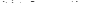 3 [7] = (T1 + T2 + T3)/1920*GP.4 Jaunajiem zinātniekiem, kuriem projekta īstenošanas ietvaros pilnveidota kompetence, norāda "K", ja plānots nodrošināt karjeras izaugsmi, "A", ja plānots nodrošināt zinātniskā personāla atjaunošanu."37. Aizstāt 5. pielikumā:37.1. vārdus "ERAF ieguldījuma aprēķins" ar vārdiem "publiskā finansējuma ieguldījuma aprēķins";37.2. vārdus "ERAF finansējuma aprēķināšana" ar vārdiem "publiskā finansējuma aprēķināšana".38. Svītrot 7. pielikumu.39. Izteikt 8. pielikumu šādā redakcijā:8. pielikumsMinistru kabineta2016. gada 12. janvāranoteikumiem Nr. 34Projekta īstenošanā iesaistītā zinātniskā darbinieka kopējā darba laika un paveiktā darba uzskaites veidlapaPiezīme. 1 Stundas norāda ar vienu zīmi aiz komata."Ministru prezidents,veselības ministrapienākumu izpildītājs	Māris KučinskisIzglītības un zinātnes ministrs	Kārlis ŠadurskisNr.p. k.AmatsProjekta īstenošanas periodsProjekta īstenošanas periodsProjekta īstenošanas periodsProjekta īstenošanas periodsProjekta īstenošanas periodsProjekta īstenošanas periodsProjekta īstenošanas periodsPēcuzraudzības periodsPēcuzraudzības periodsPēcuzraudzības periodsPēcuzraudzības periodsNr.p. k.Amatsstatuss 1gadsslodzenostrādātie mēnešinostrādāto darba stundu skaits gadā (T)nostrādāto darba stundu skaits gadā (T)PLE Iv2jauna darba vietaPLE Iv2saglabāšanas periodskompetenču pilnveide4Nr.p. k.[1][2][3][4][5][6] = 160*[4]*[5][6] = 160*[4]*[5][7]3 [8][9][10][11]Zinātnieki/zinātniskais personāls: zinātniskais vadītājs, vadošie pētnieki, pētnieki, zinātniskie asistenti (t. sk. jaunie zinātnieki, studējošie un zinātniskā grāda pretendenti), viespētniekiZinātnieki/zinātniskais personāls: zinātniskais vadītājs, vadošie pētnieki, pētnieki, zinātniskie asistenti (t. sk. jaunie zinātnieki, studējošie un zinātniskā grāda pretendenti), viespētniekiZinātnieki/zinātniskais personāls: zinātniskais vadītājs, vadošie pētnieki, pētnieki, zinātniskie asistenti (t. sk. jaunie zinātnieki, studējošie un zinātniskā grāda pretendenti), viespētniekiZinātnieki/zinātniskais personāls: zinātniskais vadītājs, vadošie pētnieki, pētnieki, zinātniskie asistenti (t. sk. jaunie zinātnieki, studējošie un zinātniskā grāda pretendenti), viespētniekiZinātnieki/zinātniskais personāls: zinātniskais vadītājs, vadošie pētnieki, pētnieki, zinātniskie asistenti (t. sk. jaunie zinātnieki, studējošie un zinātniskā grāda pretendenti), viespētniekiZinātnieki/zinātniskais personāls: zinātniskais vadītājs, vadošie pētnieki, pētnieki, zinātniskie asistenti (t. sk. jaunie zinātnieki, studējošie un zinātniskā grāda pretendenti), viespētniekiZinātnieki/zinātniskais personāls: zinātniskais vadītājs, vadošie pētnieki, pētnieki, zinātniskie asistenti (t. sk. jaunie zinātnieki, studējošie un zinātniskā grāda pretendenti), viespētniekiZinātnieki/zinātniskais personāls: zinātniskais vadītājs, vadošie pētnieki, pētnieki, zinātniskie asistenti (t. sk. jaunie zinātnieki, studējošie un zinātniskā grāda pretendenti), viespētniekiZinātnieki/zinātniskais personāls: zinātniskais vadītājs, vadošie pētnieki, pētnieki, zinātniskie asistenti (t. sk. jaunie zinātnieki, studējošie un zinātniskā grāda pretendenti), viespētniekiZinātnieki/zinātniskais personāls: zinātniskais vadītājs, vadošie pētnieki, pētnieki, zinātniskie asistenti (t. sk. jaunie zinātnieki, studējošie un zinātniskā grāda pretendenti), viespētniekiZinātnieki/zinātniskais personāls: zinātniskais vadītājs, vadošie pētnieki, pētnieki, zinātniskie asistenti (t. sk. jaunie zinātnieki, studējošie un zinātniskā grāda pretendenti), viespētniekiZinātnieki/zinātniskais personāls: zinātniskais vadītājs, vadošie pētnieki, pētnieki, zinātniskie asistenti (t. sk. jaunie zinātnieki, studējošie un zinātniskā grāda pretendenti), viespētniekiZinātnieki/zinātniskais personāls: zinātniskais vadītājs, vadošie pētnieki, pētnieki, zinātniskie asistenti (t. sk. jaunie zinātnieki, studējošie un zinātniskā grāda pretendenti), viespētnieki1.T11.T21.T32.T12.T22.T33.T13.T23.T3Zinātnes tehniskais personāls (t. sk. studējošie un zinātniskā grāda pretendenti)Zinātnes tehniskais personāls (t. sk. studējošie un zinātniskā grāda pretendenti)Zinātnes tehniskais personāls (t. sk. studējošie un zinātniskā grāda pretendenti)Zinātnes tehniskais personāls (t. sk. studējošie un zinātniskā grāda pretendenti)Zinātnes tehniskais personāls (t. sk. studējošie un zinātniskā grāda pretendenti)Zinātnes tehniskais personāls (t. sk. studējošie un zinātniskā grāda pretendenti)Zinātnes tehniskais personāls (t. sk. studējošie un zinātniskā grāda pretendenti)Zinātnes tehniskais personāls (t. sk. studējošie un zinātniskā grāda pretendenti)Zinātnes tehniskais personāls (t. sk. studējošie un zinātniskā grāda pretendenti)Zinātnes tehniskais personāls (t. sk. studējošie un zinātniskā grāda pretendenti)Zinātnes tehniskais personāls (t. sk. studējošie un zinātniskā grāda pretendenti)Zinātnes tehniskais personāls (t. sk. studējošie un zinātniskā grāda pretendenti)Zinātnes tehniskais personāls (t. sk. studējošie un zinātniskā grāda pretendenti)4.T14.T24.T35.T15.T25.T3Zinātni apkalpojošais personāls: zinātniski tehniskās informācijas struktūrvienību darbinieki, sabiedrisko attiecību un tehnoloģiju pārneses speciālisti, speciālo un zinātniski tehnisko bibliotēku darbinieki, patentu dienesta speciālisti, ekonomisko un finanšu jomu speciālisti finanšu analīzes izstrādei (t. sk. studējošie)Zinātni apkalpojošais personāls: zinātniski tehniskās informācijas struktūrvienību darbinieki, sabiedrisko attiecību un tehnoloģiju pārneses speciālisti, speciālo un zinātniski tehnisko bibliotēku darbinieki, patentu dienesta speciālisti, ekonomisko un finanšu jomu speciālisti finanšu analīzes izstrādei (t. sk. studējošie)Zinātni apkalpojošais personāls: zinātniski tehniskās informācijas struktūrvienību darbinieki, sabiedrisko attiecību un tehnoloģiju pārneses speciālisti, speciālo un zinātniski tehnisko bibliotēku darbinieki, patentu dienesta speciālisti, ekonomisko un finanšu jomu speciālisti finanšu analīzes izstrādei (t. sk. studējošie)Zinātni apkalpojošais personāls: zinātniski tehniskās informācijas struktūrvienību darbinieki, sabiedrisko attiecību un tehnoloģiju pārneses speciālisti, speciālo un zinātniski tehnisko bibliotēku darbinieki, patentu dienesta speciālisti, ekonomisko un finanšu jomu speciālisti finanšu analīzes izstrādei (t. sk. studējošie)Zinātni apkalpojošais personāls: zinātniski tehniskās informācijas struktūrvienību darbinieki, sabiedrisko attiecību un tehnoloģiju pārneses speciālisti, speciālo un zinātniski tehnisko bibliotēku darbinieki, patentu dienesta speciālisti, ekonomisko un finanšu jomu speciālisti finanšu analīzes izstrādei (t. sk. studējošie)Zinātni apkalpojošais personāls: zinātniski tehniskās informācijas struktūrvienību darbinieki, sabiedrisko attiecību un tehnoloģiju pārneses speciālisti, speciālo un zinātniski tehnisko bibliotēku darbinieki, patentu dienesta speciālisti, ekonomisko un finanšu jomu speciālisti finanšu analīzes izstrādei (t. sk. studējošie)Zinātni apkalpojošais personāls: zinātniski tehniskās informācijas struktūrvienību darbinieki, sabiedrisko attiecību un tehnoloģiju pārneses speciālisti, speciālo un zinātniski tehnisko bibliotēku darbinieki, patentu dienesta speciālisti, ekonomisko un finanšu jomu speciālisti finanšu analīzes izstrādei (t. sk. studējošie)Zinātni apkalpojošais personāls: zinātniski tehniskās informācijas struktūrvienību darbinieki, sabiedrisko attiecību un tehnoloģiju pārneses speciālisti, speciālo un zinātniski tehnisko bibliotēku darbinieki, patentu dienesta speciālisti, ekonomisko un finanšu jomu speciālisti finanšu analīzes izstrādei (t. sk. studējošie)Zinātni apkalpojošais personāls: zinātniski tehniskās informācijas struktūrvienību darbinieki, sabiedrisko attiecību un tehnoloģiju pārneses speciālisti, speciālo un zinātniski tehnisko bibliotēku darbinieki, patentu dienesta speciālisti, ekonomisko un finanšu jomu speciālisti finanšu analīzes izstrādei (t. sk. studējošie)Zinātni apkalpojošais personāls: zinātniski tehniskās informācijas struktūrvienību darbinieki, sabiedrisko attiecību un tehnoloģiju pārneses speciālisti, speciālo un zinātniski tehnisko bibliotēku darbinieki, patentu dienesta speciālisti, ekonomisko un finanšu jomu speciālisti finanšu analīzes izstrādei (t. sk. studējošie)Zinātni apkalpojošais personāls: zinātniski tehniskās informācijas struktūrvienību darbinieki, sabiedrisko attiecību un tehnoloģiju pārneses speciālisti, speciālo un zinātniski tehnisko bibliotēku darbinieki, patentu dienesta speciālisti, ekonomisko un finanšu jomu speciālisti finanšu analīzes izstrādei (t. sk. studējošie)Zinātni apkalpojošais personāls: zinātniski tehniskās informācijas struktūrvienību darbinieki, sabiedrisko attiecību un tehnoloģiju pārneses speciālisti, speciālo un zinātniski tehnisko bibliotēku darbinieki, patentu dienesta speciālisti, ekonomisko un finanšu jomu speciālisti finanšu analīzes izstrādei (t. sk. studējošie)Zinātni apkalpojošais personāls: zinātniski tehniskās informācijas struktūrvienību darbinieki, sabiedrisko attiecību un tehnoloģiju pārneses speciālisti, speciālo un zinātniski tehnisko bibliotēku darbinieki, patentu dienesta speciālisti, ekonomisko un finanšu jomu speciālisti finanšu analīzes izstrādei (t. sk. studējošie)6.T16.T26.T37.T17.T27.T3GP projekta īstenošanas periods (gados)GP projekta īstenošanas periods (gados)GP projekta īstenošanas periods (gados)GP projekta īstenošanas periods (gados)GP projekta īstenošanas periods (gados)GP projekta īstenošanas periods (gados)GP projekta īstenošanas periods (gados)GP projekta īstenošanas periods (gados)GP projekta īstenošanas periods (gados)Labuma guvēja institūcijā strādājošā zinātniskā personāla un zinātnes tehniskā personāla skaits pirms projekta īstenošanasLabuma guvēja institūcijā strādājošā zinātniskā personāla un zinātnes tehniskā personāla skaits pirms projekta īstenošanasLabuma guvēja institūcijā strādājošā zinātniskā personāla un zinātnes tehniskā personāla skaits pirms projekta īstenošanasLabuma guvēja institūcijā strādājošā zinātniskā personāla un zinātnes tehniskā personāla skaits pirms projekta īstenošanasLabuma guvēja institūcijā strādājošā zinātniskā personāla un zinātnes tehniskā personāla skaits pirms projekta īstenošanasLabuma guvēja institūcijā strādājošā zinātniskā personāla un zinātnes tehniskā personāla skaits pirms projekta īstenošanasLabuma guvēja institūcijā strādājošā zinātniskā personāla un zinātnes tehniskā personāla skaits pirms projekta īstenošanasLabuma guvēja institūcijā strādājošā zinātniskā personāla un zinātnes tehniskā personāla skaits pirms projekta īstenošanasLabuma guvēja institūcijā strādājošā zinātniskā personāla un zinātnes tehniskā personāla skaits pirms projekta īstenošanasPLEPLELabuma guvēja institūcijā strādājošā zinātniskā personāla un zinātnes tehniskā personāla skaits pirms projekta īstenošanasLabuma guvēja institūcijā strādājošā zinātniskā personāla un zinātnes tehniskā personāla skaits pirms projekta īstenošanasLabuma guvēja institūcijā strādājošā zinātniskā personāla un zinātnes tehniskā personāla skaits pirms projekta īstenošanasLabuma guvēja institūcijā strādājošā zinātniskā personāla un zinātnes tehniskā personāla skaits pirms projekta īstenošanasLabuma guvēja institūcijā strādājošā zinātniskā personāla un zinātnes tehniskā personāla skaits pirms projekta īstenošanasLabuma guvēja institūcijā strādājošā zinātniskā personāla un zinātnes tehniskā personāla skaits pirms projekta īstenošanasLabuma guvēja institūcijā strādājošā zinātniskā personāla un zinātnes tehniskā personāla skaits pirms projekta īstenošanasLabuma guvēja institūcijā strādājošā zinātniskā personāla un zinātnes tehniskā personāla skaits pirms projekta īstenošanasLabuma guvēja institūcijā strādājošā zinātniskā personāla un zinātnes tehniskā personāla skaits pirms projekta īstenošanasdarba vietasdarba vietasLabuma guvēja institūcijā strādājošā zinātniskā personāla un zinātnes tehniskā personāla skaits projekta īstenošanas periodāLabuma guvēja institūcijā strādājošā zinātniskā personāla un zinātnes tehniskā personāla skaits projekta īstenošanas periodāLabuma guvēja institūcijā strādājošā zinātniskā personāla un zinātnes tehniskā personāla skaits projekta īstenošanas periodāLabuma guvēja institūcijā strādājošā zinātniskā personāla un zinātnes tehniskā personāla skaits projekta īstenošanas periodāLabuma guvēja institūcijā strādājošā zinātniskā personāla un zinātnes tehniskā personāla skaits projekta īstenošanas periodāLabuma guvēja institūcijā strādājošā zinātniskā personāla un zinātnes tehniskā personāla skaits projekta īstenošanas periodāLabuma guvēja institūcijā strādājošā zinātniskā personāla un zinātnes tehniskā personāla skaits projekta īstenošanas periodāLabuma guvēja institūcijā strādājošā zinātniskā personāla un zinātnes tehniskā personāla skaits projekta īstenošanas periodāLabuma guvēja institūcijā strādājošā zinātniskā personāla un zinātnes tehniskā personāla skaits projekta īstenošanas periodāPLEPLELabuma guvēja institūcijā strādājošā zinātniskā personāla un zinātnes tehniskā personāla skaits projekta īstenošanas periodāLabuma guvēja institūcijā strādājošā zinātniskā personāla un zinātnes tehniskā personāla skaits projekta īstenošanas periodāLabuma guvēja institūcijā strādājošā zinātniskā personāla un zinātnes tehniskā personāla skaits projekta īstenošanas periodāLabuma guvēja institūcijā strādājošā zinātniskā personāla un zinātnes tehniskā personāla skaits projekta īstenošanas periodāLabuma guvēja institūcijā strādājošā zinātniskā personāla un zinātnes tehniskā personāla skaits projekta īstenošanas periodāLabuma guvēja institūcijā strādājošā zinātniskā personāla un zinātnes tehniskā personāla skaits projekta īstenošanas periodāLabuma guvēja institūcijā strādājošā zinātniskā personāla un zinātnes tehniskā personāla skaits projekta īstenošanas periodāLabuma guvēja institūcijā strādājošā zinātniskā personāla un zinātnes tehniskā personāla skaits projekta īstenošanas periodāLabuma guvēja institūcijā strādājošā zinātniskā personāla un zinātnes tehniskā personāla skaits projekta īstenošanas periodādarba vietasdarba vietasLabuma guvēja institūcijā strādājošā zinātniskā personāla un zinātnes tehniskā personāla skaits piecus gadus pēc pēdējā maksājuma saņemšanasLabuma guvēja institūcijā strādājošā zinātniskā personāla un zinātnes tehniskā personāla skaits piecus gadus pēc pēdējā maksājuma saņemšanasLabuma guvēja institūcijā strādājošā zinātniskā personāla un zinātnes tehniskā personāla skaits piecus gadus pēc pēdējā maksājuma saņemšanasLabuma guvēja institūcijā strādājošā zinātniskā personāla un zinātnes tehniskā personāla skaits piecus gadus pēc pēdējā maksājuma saņemšanasLabuma guvēja institūcijā strādājošā zinātniskā personāla un zinātnes tehniskā personāla skaits piecus gadus pēc pēdējā maksājuma saņemšanasLabuma guvēja institūcijā strādājošā zinātniskā personāla un zinātnes tehniskā personāla skaits piecus gadus pēc pēdējā maksājuma saņemšanasLabuma guvēja institūcijā strādājošā zinātniskā personāla un zinātnes tehniskā personāla skaits piecus gadus pēc pēdējā maksājuma saņemšanasLabuma guvēja institūcijā strādājošā zinātniskā personāla un zinātnes tehniskā personāla skaits piecus gadus pēc pēdējā maksājuma saņemšanasLabuma guvēja institūcijā strādājošā zinātniskā personāla un zinātnes tehniskā personāla skaits piecus gadus pēc pēdējā maksājuma saņemšanasPLEPLELabuma guvēja institūcijā strādājošā zinātniskā personāla un zinātnes tehniskā personāla skaits piecus gadus pēc pēdējā maksājuma saņemšanasLabuma guvēja institūcijā strādājošā zinātniskā personāla un zinātnes tehniskā personāla skaits piecus gadus pēc pēdējā maksājuma saņemšanasLabuma guvēja institūcijā strādājošā zinātniskā personāla un zinātnes tehniskā personāla skaits piecus gadus pēc pēdējā maksājuma saņemšanasLabuma guvēja institūcijā strādājošā zinātniskā personāla un zinātnes tehniskā personāla skaits piecus gadus pēc pēdējā maksājuma saņemšanasLabuma guvēja institūcijā strādājošā zinātniskā personāla un zinātnes tehniskā personāla skaits piecus gadus pēc pēdējā maksājuma saņemšanasLabuma guvēja institūcijā strādājošā zinātniskā personāla un zinātnes tehniskā personāla skaits piecus gadus pēc pēdējā maksājuma saņemšanasLabuma guvēja institūcijā strādājošā zinātniskā personāla un zinātnes tehniskā personāla skaits piecus gadus pēc pēdējā maksājuma saņemšanasLabuma guvēja institūcijā strādājošā zinātniskā personāla un zinātnes tehniskā personāla skaits piecus gadus pēc pēdējā maksājuma saņemšanasLabuma guvēja institūcijā strādājošā zinātniskā personāla un zinātnes tehniskā personāla skaits piecus gadus pēc pēdējā maksājuma saņemšanasdarba vietasdarba vietasZinātniskās institūcijas nosaukums Darbinieka vārds, uzvārds Līguma veids projektāAmats saskaņā ar darba līgumu pamatdarbāPārskata periodsDarba līgums Nr. Darba līgumā noteiktais darba laiks PLE izteiksmēPārskata perioda PLEPārskata perioda PLE un _____________________________________ līgumā noteiktā darba laika salīdzinājumsValsts budžeta, Eiropas Savienības fondu un ārvalstu finanšu instrumentu finansēti pētniecības projektiValsts budžeta, Eiropas Savienības fondu un ārvalstu finanšu instrumentu finansēti pētniecības projektiValsts budžeta, Eiropas Savienības fondu un ārvalstu finanšu instrumentu finansēti pētniecības projektiValsts budžeta, Eiropas Savienības fondu un ārvalstu finanšu instrumentu finansēti pētniecības projektiValsts budžeta, Eiropas Savienības fondu un ārvalstu finanšu instrumentu finansēti pētniecības projektiNostrādātās stundas1 (h) Nostrādātās stundas1 (h) Nostrādātās stundas1 (h) Nostrādātās stundas1 (h) Nostrādātās stundas1 (h) Nostrādātās stundas1 (h) Nostrādātās stundas1 (h) Nostrādātās stundas1 (h) Nostrādātās stundas1 (h) Mēnesī nostrādātās stundas (h)Mēnesī nostrādātās stundas (h)PLEValsts budžeta, Eiropas Savienības fondu un ārvalstu finanšu instrumentu finansēti pētniecības projektiValsts budžeta, Eiropas Savienības fondu un ārvalstu finanšu instrumentu finansēti pētniecības projektiValsts budžeta, Eiropas Savienības fondu un ārvalstu finanšu instrumentu finansēti pētniecības projektiValsts budžeta, Eiropas Savienības fondu un ārvalstu finanšu instrumentu finansēti pētniecības projektiValsts budžeta, Eiropas Savienības fondu un ārvalstu finanšu instrumentu finansēti pētniecības projekti1. nedēļa1. nedēļa1. nedēļa1. nedēļa1. nedēļa1. nedēļa1. nedēļa1. nedēļa…Mēnesī nostrādātās stundas (h)Mēnesī nostrādātās stundas (h)PLEprojekta raksturojumsprojekta raksturojumsprojekta raksturojumsdarbībatieši saistītā pētniecības kategorijaNedēļas dienasNedēļas dienasNedēļas dienasNedēļas dienasNedēļas dienasNedēļas dienasNedēļas dienas1. nedēļa…Mēnesī nostrādātās stundas (h)Mēnesī nostrādātās stundas (h)PLEprojekta raksturojumsprojekta raksturojumsprojekta raksturojumsdarbībatieši saistītā pētniecības kategorija12345671. nedēļa…Mēnesī nostrādātās stundas (h)Mēnesī nostrādātās stundas (h)PLEProjekts Nr. 1 Projekta tipsProjekta rakstursAmats projektāLīgums Nr.Projekts Nr. 2 Projekta tips––Projekta rakstursAmats projektāLīgums Nr.Projekts Nr. 3Projekta tips––Projekta rakstursAmats projektāLīgums Nr.Projekts Nr….Projekta tips––Projekta rakstursAmats projektāLīgums Nr.KopsavilkumsKopsavilkumsKopsavilkumsKopsavilkumsKopsavilkumsKopsavilkumsKopsavilkumsKopsavilkumsKopsavilkumsKopsavilkumsKopsavilkumsKopsavilkumsAkadēmiskais un administratīvais darbs, zinātniskās institūcijas finansēti projektiAkadēmiskais un administratīvais darbs, zinātniskās institūcijas finansēti projektiAkadēmiskais un administratīvais darbs, zinātniskās institūcijas finansēti projektiAkadēmiskais un administratīvais darbs, zinātniskās institūcijas finansēti projektiAkadēmiskais un administratīvais darbs, zinātniskās institūcijas finansēti projektiNostrādātās stundas1 (h) Nostrādātās stundas1 (h) Nostrādātās stundas1 (h) Nostrādātās stundas1 (h) Nostrādātās stundas1 (h) Nostrādātās stundas1 (h) Nostrādātās stundas1 (h) Nostrādātās stundas1 (h) Nostrādātās stundas1 (h) Mēnesī nostrādātās stundas (M h)PLEPLEAkadēmiskais un administratīvais darbs, zinātniskās institūcijas finansēti projektiAkadēmiskais un administratīvais darbs, zinātniskās institūcijas finansēti projektiAkadēmiskais un administratīvais darbs, zinātniskās institūcijas finansēti projektiAkadēmiskais un administratīvais darbs, zinātniskās institūcijas finansēti projektiAkadēmiskais un administratīvais darbs, zinātniskās institūcijas finansēti projekti1. nedēļa1. nedēļa1. nedēļa1. nedēļa1. nedēļa1. nedēļa1. nedēļa1. nedēļa…Mēnesī nostrādātās stundas (M h)PLEPLEAkadēmiskais un administratīvais darbs, zinātniskās institūcijas finansēti projektiAkadēmiskais un administratīvais darbs, zinātniskās institūcijas finansēti projektiAkadēmiskais un administratīvais darbs, zinātniskās institūcijas finansēti projektiAkadēmiskais un administratīvais darbs, zinātniskās institūcijas finansēti projektiAkadēmiskais un administratīvais darbs, zinātniskās institūcijas finansēti projektiNedēļas dienasNedēļas dienasNedēļas dienasNedēļas dienasNedēļas dienasNedēļas dienasNedēļas dienas1. nedēļa…Mēnesī nostrādātās stundas (M h)PLEPLEAkadēmiskais un administratīvais darbs, zinātniskās institūcijas finansēti projektiAkadēmiskais un administratīvais darbs, zinātniskās institūcijas finansēti projektiAkadēmiskais un administratīvais darbs, zinātniskās institūcijas finansēti projektiAkadēmiskais un administratīvais darbs, zinātniskās institūcijas finansēti projektiAkadēmiskais un administratīvais darbs, zinātniskās institūcijas finansēti projekti12345671. nedēļa…Mēnesī nostrādātās stundas (M h)PLEPLEdarbs/projektsdarbs/projektsdarbību raksturojumsdarbību raksturojumsdarbību raksturojums12345671. nedēļa…Mēnesī nostrādātās stundas (M h)PLEPLE1.1.2.2.3.3.KopsavilkumsKopsavilkumsKopsavilkumsKopsavilkumsKopsavilkumsKopsavilkumsKopsavilkumsKopsavilkumsKopsavilkumsKopsavilkumsKopsavilkumsKopsavilkumsPrombūtne (neproduktīvais laiks)Prombūtne (neproduktīvais laiks)Prombūtne (neproduktīvais laiks)Prombūtne (neproduktīvais laiks)Prombūtne (neproduktīvais laiks)Neproduktīvās stundas1 (h) Neproduktīvās stundas1 (h) Neproduktīvās stundas1 (h) Neproduktīvās stundas1 (h) Neproduktīvās stundas1 (h) Neproduktīvās stundas1 (h) Neproduktīvās stundas1 (h) Neproduktīvās stundas1 (h) Neproduktīvās stundas1 (h) Neproduktīvās stundas mēnesīPLEPLEPrombūtne (neproduktīvais laiks)Prombūtne (neproduktīvais laiks)Prombūtne (neproduktīvais laiks)Prombūtne (neproduktīvais laiks)Prombūtne (neproduktīvais laiks)1. nedēļa1. nedēļa1. nedēļa1. nedēļa1. nedēļa1. nedēļa1. nedēļa1. nedēļa…Neproduktīvās stundas mēnesīPLEPLEPrombūtne (neproduktīvais laiks)Prombūtne (neproduktīvais laiks)Prombūtne (neproduktīvais laiks)Prombūtne (neproduktīvais laiks)Prombūtne (neproduktīvais laiks)Nedēļas dienasNedēļas dienasNedēļas dienasNedēļas dienasNedēļas dienasNedēļas dienasNedēļas dienas1. nedēļa.…Neproduktīvās stundas mēnesīPLEPLEPrombūtne (neproduktīvais laiks)Prombūtne (neproduktīvais laiks)Prombūtne (neproduktīvais laiks)Prombūtne (neproduktīvais laiks)Prombūtne (neproduktīvais laiks)12345671. nedēļa.…Neproduktīvās stundas mēnesīPLEPLEDarbnespēja  Darbnespēja  Darbnespēja  Darbnespēja  Darbnespēja  Ikgadējais atvaļinājums  Ikgadējais atvaļinājums  Ikgadējais atvaļinājums  Ikgadējais atvaļinājums  Ikgadējais atvaļinājums  Cits neproduktīvais laiks (t. sk. radošais atvaļinājums, bērna kopšanas atvaļinājums, kavējums, svētku dienas u. c.) Cits neproduktīvais laiks (t. sk. radošais atvaļinājums, bērna kopšanas atvaļinājums, kavējums, svētku dienas u. c.) Cits neproduktīvais laiks (t. sk. radošais atvaļinājums, bērna kopšanas atvaļinājums, kavējums, svētku dienas u. c.) Cits neproduktīvais laiks (t. sk. radošais atvaļinājums, bērna kopšanas atvaļinājums, kavējums, svētku dienas u. c.) Cits neproduktīvais laiks (t. sk. radošais atvaļinājums, bērna kopšanas atvaļinājums, kavējums, svētku dienas u. c.) KopsavilkumsKopsavilkumsKopsavilkumsKopsavilkumsKopsavilkumsKopsavilkumsKopsavilkumsKopsavilkumsKopsavilkumsKopsavilkumsKopsavilkumsKopsavilkumsNostrādātās stundasNostrādātās stundasNostrādātās stundasNostrādātās stundasNostrādātās stundasKopējās (produktīvās un neproduktīvās) stundasKopējās (produktīvās un neproduktīvās) stundasKopējās (produktīvās un neproduktīvās) stundasKopējās (produktīvās un neproduktīvās) stundasKopējās (produktīvās un neproduktīvās) stundas